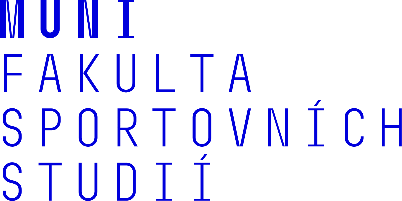 Smlouva o nájmu parkovacího místauzavřená podle § 2201 a násl. zákona č. 89/2012 Sb., občanského zákoníku, v platném zněníSmluvní strany:Název:			Masarykova univerzita, Fakulta sportovních studiíIČ:			00216224DIČ:			CZ00216224Zřízena:	Masarykova univerzita je veřejnou vysokou školou podle zákona č. 111/1998 Sb., nemá zákonnou povinnost zápisu do obch. rejstříku, je zapsána do živnost. rejstříkuSídlo:	Žerotínovo nám. 617/9, 601 77 BrnoZastoupena:		Mgr. Martou Valešovou, MBA, kvestorkou univerzityKontaktní adresa: 	Masarykova univerzita, Fakulta sportovních studií			Kamenice 753/5, 625 00 BrnoBankovní spojení:	(dále jen „Pronajímatel“)aNázev:			SKY SELECT INT., s.r.o.Sídlo:			Na poříčí 1040/10, Praha 1, Nové MěstoIČ:			26237466DIČ:			CZ26237466Spisová značka:	C 138574 vedená u Městského soudu v Praze, den zápisu 11.1.2001Zastoupena:		(dále jen „Nájemce“)Uzavírají tuto nájemní smlouvu (dále jen „smlouva“):Předmět smlouvyPronajímatel touto smlouvou přenechává na níže stanovenou dobu Nájemci do užívání 2 parkovací místa č. 2, 3, která jsou umístěna na pozemku p. č. 623 zapsaném na listu vlastnictví č. 63 pro k.ú. Město Brno, vedeném u Katastrálního úřadu pro Jihomoravský kraj, Katastrální pracoviště Brno-město, nacházejícím se ve dvorním traktu objektu na ul. Údolní 221/3, Brno a jsou zakreslena v příloze č. 1 této smlouvy (dále jen „Parkovací místo“). Nájemce bude za Parkovací místo platit Pronajímateli nájemné sjednané v této smlouvě.Nájemce přijímá Parkovací místo do nájmu za podmínek stanovených touto smlouvou.Pronajímatel neposkytuje Nájemci žádné služby v souvislosti s nájmem.Předmětem této smlouvy není závazek Pronajímatele zajistit v jakékoli podobě ostrahu Parkovacího místa a Pronajímatel tak nenese žádnou odpovědnost za:škody na vozidle zaparkovaném na Parkovacím místě,věci umístěné ve vozidle, ztrátu či odcizení vozidla.Nájemce bere na vědomí, že Parkovací místo není zabezpečené a že Pronajímatel není schopen zamezit třetím osobám v přístupu k němu. Pronajímatel proto neodpovídá Nájemci za jakékoli škody způsobené třetími osobami na vozidle zaparkovaném na Parkovacím místě.Doba nájmuNájem se sjednává na dobu určitou od 1.7.2023 do 30.6.2024, s možností prodloužení.Nájemné a platební podmínkyNájemné za užívání Parkovacího místa se sjednává dohodou smluvních stran ve výši 2500 Kč + DPH (slovy: dvatisícepětsetkorun českých) / jedno parkovací místo a měsíc.Nájemné bude hrazeno kvartálně předem, a to bezhotovostním převodem na bankovní účet Pronajímatele na základě daňového dokladu (faktury) vystaveného Pronajímatelem se splatností čtrnáct (14) kalendářních dnů od data vystavení dokladu. Dnem uskutečnění zdanitelného plnění je první kalendářní den čtvrtletí, jehož se platby týkají.Povinnost Nájemce zaplatit nájemné je splněna připsáním celé finanční částky na účet Pronajímatele.K výše uvedenému nájemnému se bude připočítávat DPH ve výši dle platných právních předpisů.Užívání parkovacího místaNájemce obdržel od Pronajímatele při podpisu této smlouvy k jednomu (1) Parkovacímu místu jednu (1) Parkovací kartu, která mu umožní přístup k Parkovacímu místu v souladu s touto smlouvou (dále jen „Parkovací karta“). Při ztrátě či poškození Parkovací karty uhradí Nájemce Pronajímateli poplatek ve výši 500 Kč (slovy: pět set korun českých), přičemž mu bude vydána další Parkovací karta. Poplatek bude Nájemci fakturován ke dni vydání další Parkovací karty. K poplatkům uvedeným v tomto odstavci bude připočtena DPH ve výši dle platných předpisů. Předchozí Parkovací karta bude Pronajímatelem deaktivována.Pronajímatel je oprávněn deaktivovat Parkovací kartu kdykoliv, kdy je podle smlouvy oprávněn zabránit Nájemci v přístupu k Parkovacímu místu, zejména v případě ukončení nájmu, nebo jakémkoli jiném porušení smlouvy Nájemcem.Nájemce je oprávněn užívat Parkovací místo výhradně za účelem parkování osobních automobilů osobami, kterým Nájemce svěřil Parkovací kartu. Nájemce je odpovědný za chování jakékoli osoby, které svěřil Parkovací kartu. Nájemce není oprávněn užívat Parkovací místo za žádným jiným účelem, než jaký je povolen touto smlouvou.Nájemce je povinen užívat Parkovací místo takovým způsobem, aby nezpůsobil škody na zařízení ani jakýchkoliv jiných součástech areálu Pronajímatele nebo na majetku jiných návštěvníků či Nájemců. Nestanoví-li smlouva jinak, není Nájemce oprávněn umístit své vozidlo na žádném jiném Parkovacím místě, než je vymezeno touto smlouvou. Pokud v rozporu s touto smlouvou umístí Nájemce své vozidlo na jiném Parkovacím místě, než má právo užívat, je povinen:okamžitě vozidlo z tohoto jiného Parkovacího místa odstranit a zaplatit Pronajímateli pokutu ve výši 500 Kč (slovy: pět set korun českých) za každý započatý kalendářní den takového porušení této smlouvy. Povinnost zaplatit tuto pokutu se nedotýká povinnosti Nájemce k náhradě škody, která by vznikla Pronajímateli porušením této, nebo jakékoli jiné povinnosti Nájemce.Nájemce nesmí přenechat Parkovací místo do podnájmu třetí osobě. Nájemce odpovídá za jakékoliv škody způsobené Pronajímateli nebo třetím osobám jím nebo osobami, které užívají Parkovací místo s ním nebo na základě jeho povolení.Pronajímatel je oprávněn po přechodnou dobu omezit Nájemce v užívání Parkovacího místa, a to z důvodů oprav nebo z jiných provozních důvodů. Pronajímatel oznámí Nájemci takové opatření nejpozději tři (3) dny předem. Tato lhůta se neuplatní v případě havárií a dalších mimořádných situací, které nebylo možné Pronajímatelem předvídat.  V těchto případech bude nájemné za následující měsíc sníženo o alikvotní část odpovídající počtu dnů, po které nemohl Nájemce užívat Parkovací místo. Parkoviště, kde se Parkovací místo nachází (dále jen „Parkoviště“), není hlídané a uplatní se na něj stejná práva a povinnosti jako pro parkovací místo uvedené v 1.4.Na všech parkovacích plochách platí ustanovení zákona č. 361/2000 Sb., o silničním provozu, zákona č. 13/1997, o pozemních komunikacích, spolu s vyhláškou č. 30/2001 Sb., o pravidlech provozu na pozemních komunikacích a další právní předpisy související s automobilovou dopravou. Rychlost automobilů po celé ploše Parkoviště je omezena na max. 10 km/hod.Vozidlům je povoleno parkovat pouze na místech k tomu určených, tzn. na místech vyznačených vodorovným značením na ploše Parkoviště.Za poškození vjezdové závory je stanovena smluvní pokuta 10 000 Kč (slovy: deset tisíc korun českých).Uživatelé jsou povinni informovat pracovníky recepce Pronajímatele o všech mimořádných událostech na Parkovišti (dopravní nehody, zranění, porucha závory apod.).V prostorách Parkoviště je zakázáno:Provádět údržbu a opravy vozidel, včetně doplňování provozních tekutin.Mýt nebo čistit vnitřek vozidel, karosérie a motory parkujících vozidel.Jakkoliv znečišťovat parkovací plochy.Poškozovat prostor Parkoviště a zařízení provozovatele na Parkovišti instalovaná.Provozovat stánkový nebo pochůzkový prodej bez písemného povolení Pronajímatele, provádět dealerské činnosti a veškeré činnosti politického, shromažďovacího či manifestačního charakteru včetně dobročinných akcí bez písemného souhlasu Pronajímatele. Dále se na Parkovišti zakazuje umísťování letáků, transparentů, hesel, výzev apod. a to i připevněných na karoserie parkujících vozidel.Provozovat cvičné jízdy autoškol.Dále je na Parkovišti z bezpečnostních důvodů zakázáno:Pohybovat se podnapilým osobám nebo osobám pod vlivem omamných a psychotropních látek snižujících pozornost.Nechat bez dozoru malé děti či nechat volně pobíhat zvířata (např. psy bez vodítka, náhubku).Vozidla překážející provozu na Parkovišti budou na náklady majitelů těchto vozidel odtažena z prostoru Parkoviště.Nájemci byl k datu podpisu smlouvy svěřen klíč/e od hlavní brány Parkoviště. V případě uzamčení této brány je Nájemce povinen při vjezdu/výjezdu vždy zajistit opětovné uzamčení brány. Po skončení nájmu je Nájemce povinen klíče vrátit Pronajímateli. V případě ztráty či poškození klíčů uhradí Nájemce Pronajímateli poplatek ve výši 5000 Kč (slovy: pět tisíc korun českých), přičemž mu budou svěřeny nové klíče.  Poplatek bude Nájemci fakturován ke dni vydání dalších klíčů. K poplatkům uvedeným v tomto odstavci bude připočtena DPH ve výši dle platných předpisů.SankceV případě prodlení Nájemce se zaplacením splatného nájemného je Nájemce povinen zaplatit Pronajímateli smluvní úrok z prodlení ve výši 0,05 % z dlužné částky za každý den prodlení.V případě, že Nájemce přenechá Parkovací místo do podnájmu 3. osobě bez písemného souhlasu Pronajímatele, je Nájemce povinen Pronajímateli zaplatit smluvní pokutu ve výši 50 000 Kč (slovy: padesát tisíc korun českých) za každý jednotlivý případ. Jakýmkoliv ujednáním o smluvní pokutě v této smlouvě není dotčeno právo Pronajímatele požadovat náhradu škody či ušlého zisku.Smluvní pokuta je splatná vždy nejpozději do čtrnácti (14) dnů ode dne doručení výzvy k jejímu uhrazení na účet uvedený v této výzvě.V případě, kdy bude smluvní pokuta snížena soudem, zůstává Pronajímateli zachováno právo na náhradu škody ve výši, v jaké škoda převyšuje částku určenou soudem jako přiměřenou, a to bez jakéhokoliv dalšího omezení.Ukončení nájmuSmluvní strany jsou oprávněny písemně vypovědět nájem kdykoliv v průběhu doby nájmu bez uvedení důvodů. V takovém případě činí výpovědní doba jeden (1) měsíc a začne běžet prvním dnem kalendářního měsíce následujícího po doručení výpovědi druhé smluvní straně.Pronajímatel je oprávněn písemně vypovědět nájem s okamžitou účinností bez výpovědní doby kdykoliv v průběhu doby nájmu, pokud Nájemce i přes předchozí písemné upozornění porušuje ustanovení této smlouvy, včetně nezaplacení nájemného. Nájem končí doručením výpovědi Nájemci.Odstoupení od smlouvyV případě, že Nájemce neuhradí nájemné za první měsíc nájemního vztahu ve lhůtě dle této smlouvy, je Pronajímatel oprávněn do jednoho (1) týdne od uplynutí této lhůty odstoupit od této smlouvy.Závěrečná ustanoveníKontaktními osobami pro plnění této smlouvy jsou:za fakultu: za SKY SELECT INT., s.r.o.: SKY SELECT INT., s.r.o. se zavazuje oznámit bez zbytečného odkladu jakékoliv změny týkající se jeho identifikačních údajů, zejména změnu zapsaného či faktického sídla, změnu právní formy, změny v plátcovství DPH a další skutečnosti, které se týkají této smlouvy.Smlouvu lze měnit a doplňovat pouze formou písemných dodatků, podepsaných oprávněnými osobami smluvních stran. Za písemnou formu není pro tento účel považována výměna e-mailových či jiných elektronických zpráv.V případě podstatné změny okolností ovlivňujících nebo ohrožujících plnění této smlouvy ze strany fakulty a jí nezaviněných (např. z důvodu legislativních změn, epidemie apod.), zavazují se obě strany vstoupit do nového jednání za účelem změny této smlouvy tak, aby mohl být naplněn její účel.Pokud některé z ustanovení této Smlouvy je nebo se stane neplatným, neúčinným či zdánlivým, neplatnost, neúčinnost či zdánlivost tohoto ustanovení nebude mít za následek neplatnost Smlouvy jako celku ani jiných ustanovení této Smlouvy, pokud je takovéto ustanovení oddělitelné od zbytku této Smlouvy. Smluvní strany se zavazují takovéto neplatné, neúčinné či zdánlivé ustanovení nahradit novým platným a účinným ustanovením, které svým obsahem bude co nejvěrněji odpovídat podstatě a smyslu původního ustanovení. Tato Smlouva a vztahy z ní vyplývající se řídí právním řádem České republiky, zejména příslušnými ustanoveními Občanského zákoníku. Smluvní strany se dále dohodly, že k rozhodování jakýchkoli sporů vzniklých z této smlouvy nebo v souvislosti s ní, bude příslušný soud České republiky v Brně.Tato Smlouva je vyhotovena ve dvou stejnopisech, z nichž každá smluvní strana obdrží jedno vyhotovení.Tato smlouva nabývá platnosti a účinnosti dnem jejího podpisu oběma smluvními stranami. Smluvní strany prohlašují, že si smlouvu přečetly, že byla uzavřena po vzájemném projednání podle jejich pravé a svobodné vůle, vážně a srozumitelně, nikoli v tísni za nápadně nevýhodných podmínek.Nedílnou součástí Smlouvy je Příloha č. 1 – Nákres polohy Parkovacího místaV Brně dne	V Brně dne 	………………………………….……	…………………………………………..		za FSpS MU	za nájemce	Mgr. Marta Valešová, MBA		kvestorka	Přílohy: č.1 Nákres polohy Parkovacího místa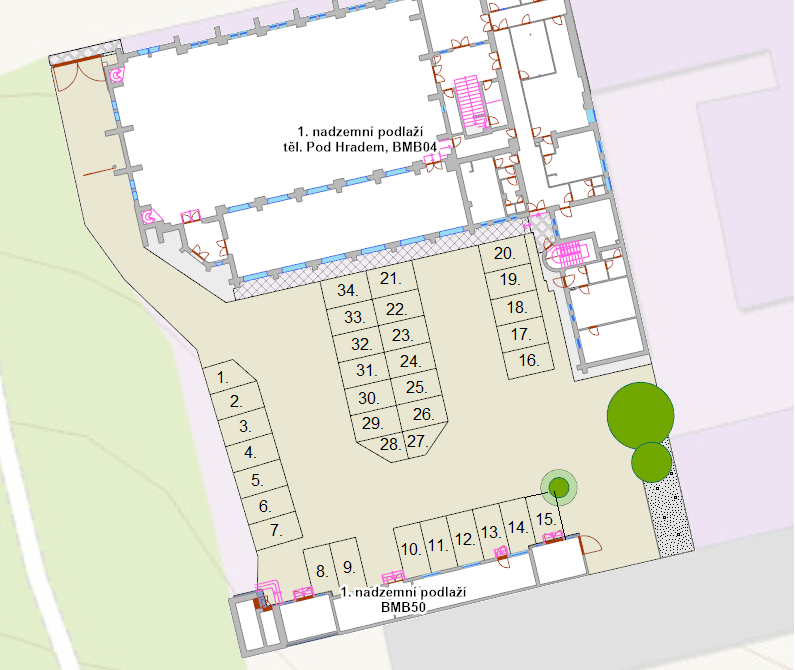 